Kla.TV Hits 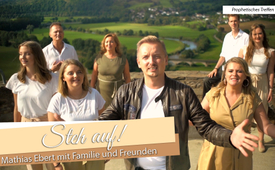 Steh auf!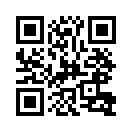 Das Lied „Steh auf!“- von Mathias Ebert und Familie ruft kraftvoll und prophetisch dazu auf, uns bewusst zu werden, welch großes Potential in uns steckt – ein göttlicher Same! Es beschreibt die Schwachheit und Resignation vieler Menschen. Doch zeigt uns die Natur, dass Schwachheit die beste Voraussetzung für Wachstum ist. Der Same fällt allein und von der Erde bedrängt ins Dunkle und kann nur so wachsen. "Du wächst über dich hinaus, deine Wurzeln tief und fest" wie es im Refrain heißt.
Als Same fällst du in die Erde,
bedeckt, oft bedrängt, ohne Licht ‒
oft verzweifelt, resigniert, weil gar nichts passiert, 
ohne Hoffnung, ohne Kraft, ohne Sicht.

Wunder geschehen niemals anders
allein, ohne Macht oder Kraft.
Mängel füllst du selber auf, nimmst den Preis gern in Kauf,
weil du weißt, dass das Göttliche wächst.Steh auf und erheb' deine Stimme, stehe auf und zeig dein Gesicht.
Du wächst über dich hinaus, deine Wurzeln tief und fest ‒
weder Tod noch Teufel fürchtest du jetzt!Was kann ich alleine bewegen, was kann ich alleine schon tun,
fragst du dich, drehst dich um und traust den Augen nicht ‒ 
so viel Göttliches wächst im Morgenlicht!Nur auf mich kommt es an, sehen nun alle, auf mich und auf dich, im Herz vereint.
Was mir fehlt, was uns quält, verurteile ich nicht,
sondern fülle jeden Mangel selber auf.Steh auf und bleib stehen wenn der Sturm kommt, bleibe fest, werde mit uns zum Licht ‒
bis die Dunkelheit flieht, und der Sturm sich verzieht,
bis die ganze Menschheit Gott in sich sieht.Erkenn dich, erkenne wer wir sind, erkenn deine göttliche Natur!
Nimm das Schicksal in die Hand für dich und jedes Land
und baue mit uns eine neue Welt.Steh auf und erheb' deine Stimme, stehe auf und zeig dein Gesicht.
Du wächst über dich hinaus, deine Wurzeln tief und fest ‒
weder Tod noch Teufel fürchtest du jetzt!Steh und bleib stehen wenn der Sturm kommt, bleibe fest, werde mit uns zum Licht ‒
bis die Dunkelheit flieht, und der Sturm sich verzieht,
bis die ganze Menschheit Gott in sich sieht.Bis die Dunkelheit flieht, und der Sturm sich verzieht,
bis die ganze Menschheit Gott in sich sieht.von me.Quellen:--Das könnte Sie auch interessieren:#MathiasEbert - www.kla.tv/MathiasEbert

#Kultur - www.kla.tv/Kultur

#ProphetischeKonferenz2021 - Prophetische Konferenz 2021 - www.kla.tv/ProphetischeKonferenz2021

#Hits - Kla.TV-Hits - www.kla.tv/HitsKla.TV – Die anderen Nachrichten ... frei – unabhängig – unzensiert ...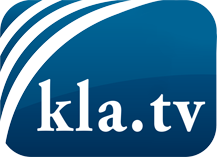 was die Medien nicht verschweigen sollten ...wenig Gehörtes vom Volk, für das Volk ...tägliche News ab 19:45 Uhr auf www.kla.tvDranbleiben lohnt sich!Kostenloses Abonnement mit wöchentlichen News per E-Mail erhalten Sie unter: www.kla.tv/aboSicherheitshinweis:Gegenstimmen werden leider immer weiter zensiert und unterdrückt. Solange wir nicht gemäß den Interessen und Ideologien der Systempresse berichten, müssen wir jederzeit damit rechnen, dass Vorwände gesucht werden, um Kla.TV zu sperren oder zu schaden.Vernetzen Sie sich darum heute noch internetunabhängig!
Klicken Sie hier: www.kla.tv/vernetzungLizenz:    Creative Commons-Lizenz mit Namensnennung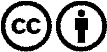 Verbreitung und Wiederaufbereitung ist mit Namensnennung erwünscht! Das Material darf jedoch nicht aus dem Kontext gerissen präsentiert werden. Mit öffentlichen Geldern (GEZ, Serafe, GIS, ...) finanzierte Institutionen ist die Verwendung ohne Rückfrage untersagt. Verstöße können strafrechtlich verfolgt werden.